Z M L U V A O DIELO č.10/8/2017uzavretá podľa § 536 a nasl. Obchodného zákonníkapostupom podľa117 zákona č. 343/2015 Z. z. o verejnom obstarávaní a o zmene a doplnení niektorých zákonov v znení neskorších predpisovI.Zmluvné stranyNázov : 	Stredná odborná škola Jozefa Szakkayho – Szakkay József  Szakközépiskola, Grešákova 1, 040 01 KošiceSídlo : 					Grešákova 1, 040 01 Košice, SlovenskoŠtatutárny zástupca : 			Ing. Eva Matejová, riaditeľkaIČO : 					00161781DIČ : 					2020762447 Bankové spojenie:			Štátna pokladnica  	 SWIFT (BIC) kód banky:		8180   IBAN:						    SK5581800000007000191689       Telefón:					055/622 45 27     	E-mail:	    skola@ipari.sk 	(ďalej len „objednávateľ“)a	Názov:	BLS com.s.r.o.		Sídlo: 	Hlavná 84, 040 01 Košice	Právna forma:	Sro	IČO:	36 205 168	DIČ:	2020061439	IČ DPH:	SK2020061439	Štatutárny zástupca:	Ing.Slavomír Šulkovský, Bc.Patrik Bordás,                                                                  Štefan Lévay	Osoba oprávnená jednať	vo veciach zmluvných:	Ing. Slavomír Šulkovský	Bankové spojenie:                              OTP Banka Slovensko a.s.	SWIFT (BIC) kód banky:                   OTP VSK BX	IBAN:                                                 SK43 5200 0000 0000 0916 7819	Telefón:	0907 942 134	Fax:		E-mail:   bls@bls.sk		Adresa na doručovanie písomností	prostredníctvom pošty: Magnezitárska 5,040 13 Košice		(ďalej len „zhotoviteľ“)II.PREDMET ZMLUVYTouto zmluvou sa zhotoviteľ zaväzuje zhotoviť vo vlastnom mene a na vlastnú zodpovednosť pre objednávateľa dielo: „Oprava okenných konštrukcií“ v budove verejného obstarávateľa“. Zhotoviteľ je úspešným uchádzačom prieskumu trhu, ktorý objednávateľ ukončil dňa 28.07.2017 Zhotoviteľ zhotoví dielo v súlade s:príslušnými záväznými STN a ostatnými normami platnými v SR,výzvou na predloženie cenovej ponuky objednávateľa pre účasť v prieskume trhu na obstaranie predmetu zmluvy,ustanoveniami tejto zmluvy,Zhotoviteľ je pri zhotovovaní diela povinný rešpektovať a plniť požiadavky a nároky všetkých platných technických noriem.Záväzok zhotoviteľa z tejto zmluvy je splnený riadnym ukončením, odovzdaním a prevzatím celého diela obstarávateľom. Dielo ako celok bude riadne dokončené vykonaním skúšok preukazujúcich kvalitu a funkčnosť.Objednávateľ sa zaväzuje dielo prevziať a zaplatiť zaň dohodnutú cenu.Rozsah predmetu zmluvy je možné meniť dodatkom k zmluve (zmeny rozsahu diela a zmeny v technickom a konštrukčnom riešení diela a prác musia byť odsúhlasené obstarávateľom).Vlastníkom zhotovovaného diela je objednávateľ. Zhotoviteľ znáša nebezpečenstvo škody na zhotovovanom diele (strata, odcudzenie, poškodenie, zničenie) od prevzatia staveniska do odovzdania diela. III.DOBA ZHOTOVENIA DIELAZhotoviteľ sa zaväzuje dokončiť a odovzdať objednávateľovi dielo zhotovené v rozsahu a kvalite vymedzenej v čl. II tejto zmluvy v lehote:termín ukončenia:	do 100 dní odo dňa nadobudnutia účinnosti zmluvy o dieloIV.CENACena diela (článok II. bod 1) je stanovená v  zmysle zákona č. 18/1996 Z. z. o cenách v znení neskorších predpisov,  vyhlášky č.  87/1996 Z.z. ktorou sa vykonáva zákon č. 18/1996 Z. z. o cenách v znení neskorších predpisov a výmeru MF SR č. R-1/1996 a č. R-3/1996, ktorými sa vykonáva zákon o cenách v znení neskorších predpisov. Cena diela : 		                	Základ pre DPH		DPH 20 %:		Spolu:                                                 116 721,52 €                        23 344,30 €             140 065,82 €súčasťou zmluvy je rekapitulácia nákladov a ponukový rozpočet zhotoviteľa, ktorý tvorí nedeliteľnú prílohu predmetnej zmluvy.V.PLATOBNÉ PODMIENKYObjednávateľ poskytne zhotoviteľovi na financovanie diela finančný preddavok zálohu vo výške 30% zo zmluvnej ceny diela. Zostatkovú cenu za dielo uhradí objednávateľ po ukončení, odovzdaní a prevzatí diela na základe faktúry vystavenej zhotoviteľom. Súčasťou faktúry bude súpis vykonaných prác odsúhlasených objednávateľom a protokol o odovzdaní a prevzatí diela. Splatnosť faktúry je  30 dní odo dňa jej doručenia. Zhotoviteľ zabezpečí, aby faktúra spĺňala všetky náležitosti daňového dokladu.  VI.ZÁRUČNÁ DOBA – ZODPOVEDNOSŤ  ZA VADYZhotoviteľ poskytuje na dielo záručnú dobu 60 mesiacov od dňa odovzdania a prevzatia diela.Počas záručnej doby zhotoviteľ zodpovedá za vady diela.Záručná doba začína plynúť dňom odovzdania a prevzatia diela.Plynutie záručnej doby na dotknutú časť diela sa preruší na dobu od dňa písomného uplatnenia práva objednávateľa na odstránenie vady – reklamácie, až do dňa odstránenia vady a písomného prevzatia odstránenej vady.Vadou sa rozumie odchýlka v kvalite, rozsahu a parametrov diela, stanovených v tejto zmluve.	Nároky objednávateľa z riadne reklamovanej vady sa riadia ustanovením § 564 Obchodného zákonníka.Zhotoviteľ sa zaväzuje nastúpiť na odstránenie reklamovaných vád do 2 dní, od písomného uplatnenia reklamácie.Zhotoviteľ nezodpovedá za vady, ktoré vznikli v dôsledku neodborného zásahu, alebo neodborného užívania zo strany objednávateľa, alebo okolnosťami, ktoré vylučujú zodpovednosť zhotoviteľa.Nárok na bezplatné odstránenie vady objednávateľ uplatní písomnou formou u zhotoviteľa. Termín odstránenia vady sa dohodne písomnou formou a potvrdenie o odstránení vady sa dokladuje písomnou formou.VII.ZMLUVNÉ POKUTYZmluvná pokuta za nedodržanie termínu ukončenia diela: 0,05 % zo zmluvnej ceny diela  za každý deň omeškania. Zmluvná pokuta za nedodržanie termínu nástupu na odstránenie vady:  0,05% zo zmluvnej ceny  diela za každý deň omeškania.Úrok z omeškania za nedodržanie termínu splatnosti faktúr: 0,05% zo zmluvnej ceny diela za každý  deň omeškania. Dojednaním zmluvnej pokuty nie je dotknutý nárok kupujúceho na náhradu škody spôsobenej porušením povinnosti, ktorá je zabezpečená zmluvnou pokutou, predávajúcim, v rozsahu prevyšujúcom sumu zmluvnej pokuty. Nárok na zmluvnú pokutu nezaniká ani v prípade odstúpenia od zmluvy. VIII.ZÁVEREČNÉ USTANOVENIAZmluvné strany dohodli ako podmienku platnosti tejto zmluvy ako aj jej dodatkov písomnú formu a dohodu v celom rozsahu.Zmeny alebo doplnky tejto zmluvy je možné robiť len písomnou formou a obojstranne potvrdenými dodatkami k zmluve.Neoddeliteľnou súčasťou tejto zmluvy sú jej prílohy:Príloha č. 1 Kontrolný rozpočet zhotoviteľaObjednávateľ môže odstúpiť od zmluvy, ak bol na majetok zhotoviteľa vyhlásený konkurz, ak bolo proti zhotoviteľovi začaté konkurzné, alebo vyrovnávacie konanie, ak bol proti zhotoviteľovi pre nedostatok majetku zamietnutý návrh na vyhlásenie konkurzu, alebo ak je zhotoviteľ v likvidácii. V takom prípade sú vyfakturované a objednávateľom uhradené práce majetkom objednávateľa.Účastníci zmluvy výslovne prehlasujú, že táto zmluva zodpovedá ich slobodnej vôli, čo potvrdzujú podpismi zástupcov svojich štatutárnych orgánov.Zmluvné strany sa zaväzujú riešiť spory vyplývajúce z tejto zmluvy prednostne formou zmieru, prostredníctvom štatutárnych zástupcov zmluvných strán. V prípade, že sa spor nevyrieši zmierom, je oprávnená hociktorá zo zmluvných strán predložiť spor na riešenie a rozhodnutie príslušného súdu.Právne pomery neupravené v tejto zmluve sa riadia príslušnými ustanoveniami zákona č. 513/1991 Zb. Obchodný zákonník v znení neskorších predpisov.Táto zmluva je vyhotovená v štyroch vyhotoveniach, z ktorých dva sú určené pre objednávateľa a dva pre zhotoviteľa.Táto zmluva nadobúda platnosť dňom jej podpísania obidvoma  zmluvnými stranami a účinnosť podľa § 47a ods. 1 zákona č. 40/1964 Zb. Občiansky zákonník v znení neskorších predpisov dňom nasledujúcim po dni zverejnenia. Podľa § 47a ods. 4 zákona č.40/1964 Zb. Občiansky zákonník v znení neskorších predpisov, ak sa do troch mesiacov od uzavretia tejto zmluvy nezverejní, platí, že k uzavretiu zmluvy nedošlo.Účastníci zmluvu prečítali, porozumeli a na znak súhlasu s jej obsahom dobrovoľne, vlastnoručne podpísali.V Košiciach:	10.8.2017				V Košiciach: 10.8.2017            Za   objednávateľa :                                                     Za zhotoviteľa :         Ing. Eva Matejová                                                      Ing.Slavomír Šulkovský                  riaditeľka                                                            Štefan Lévay                                                                                                      konatelia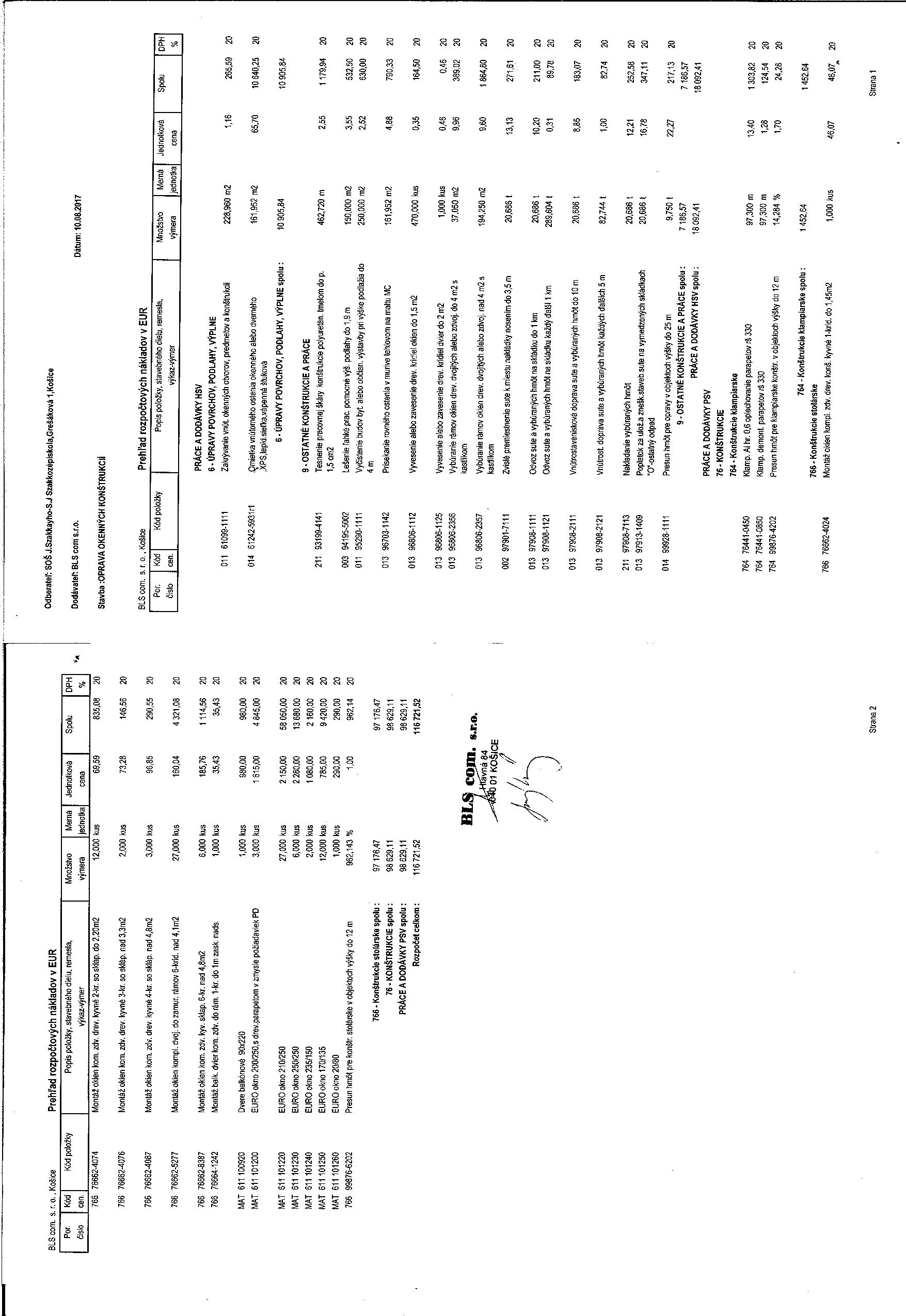 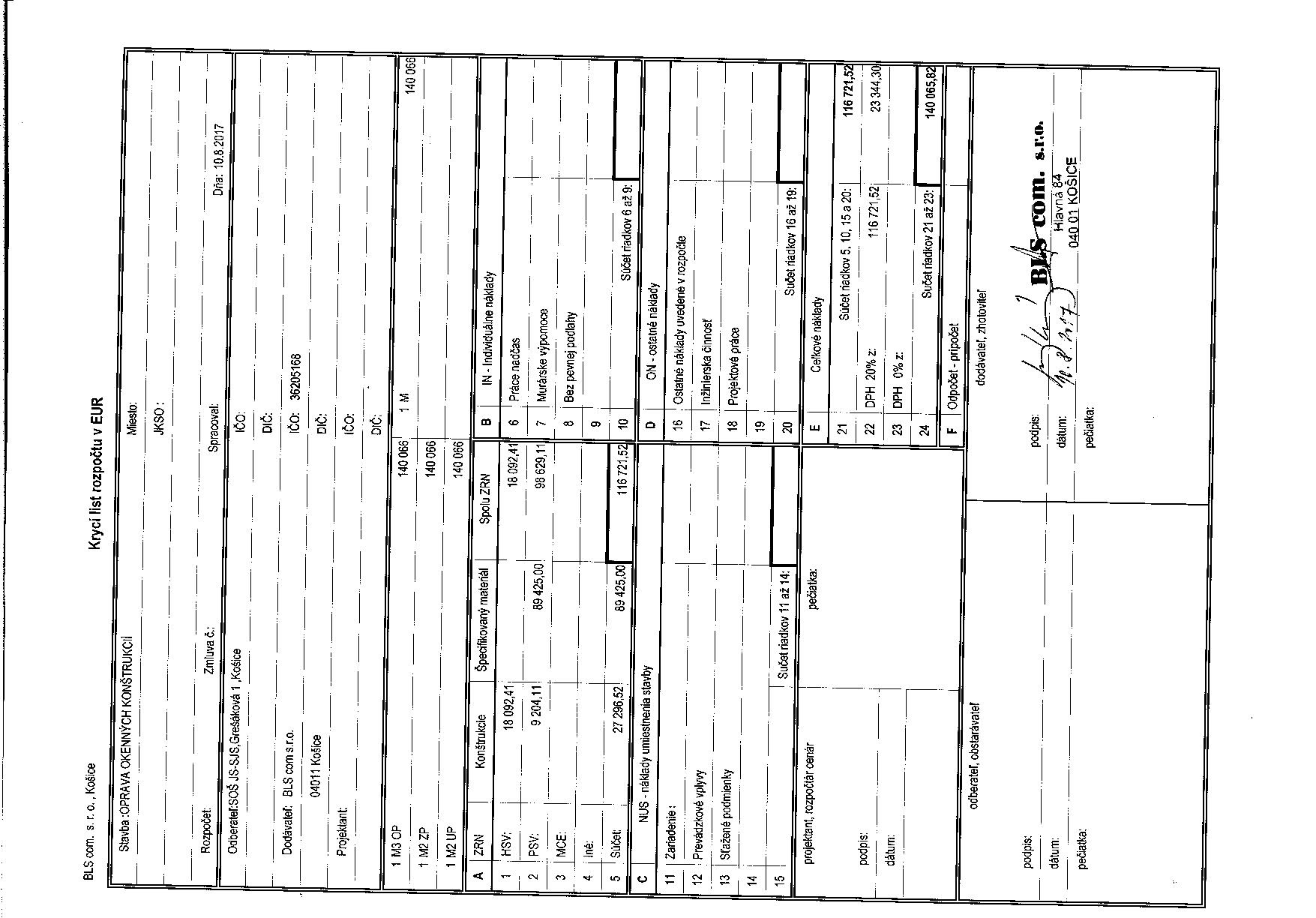 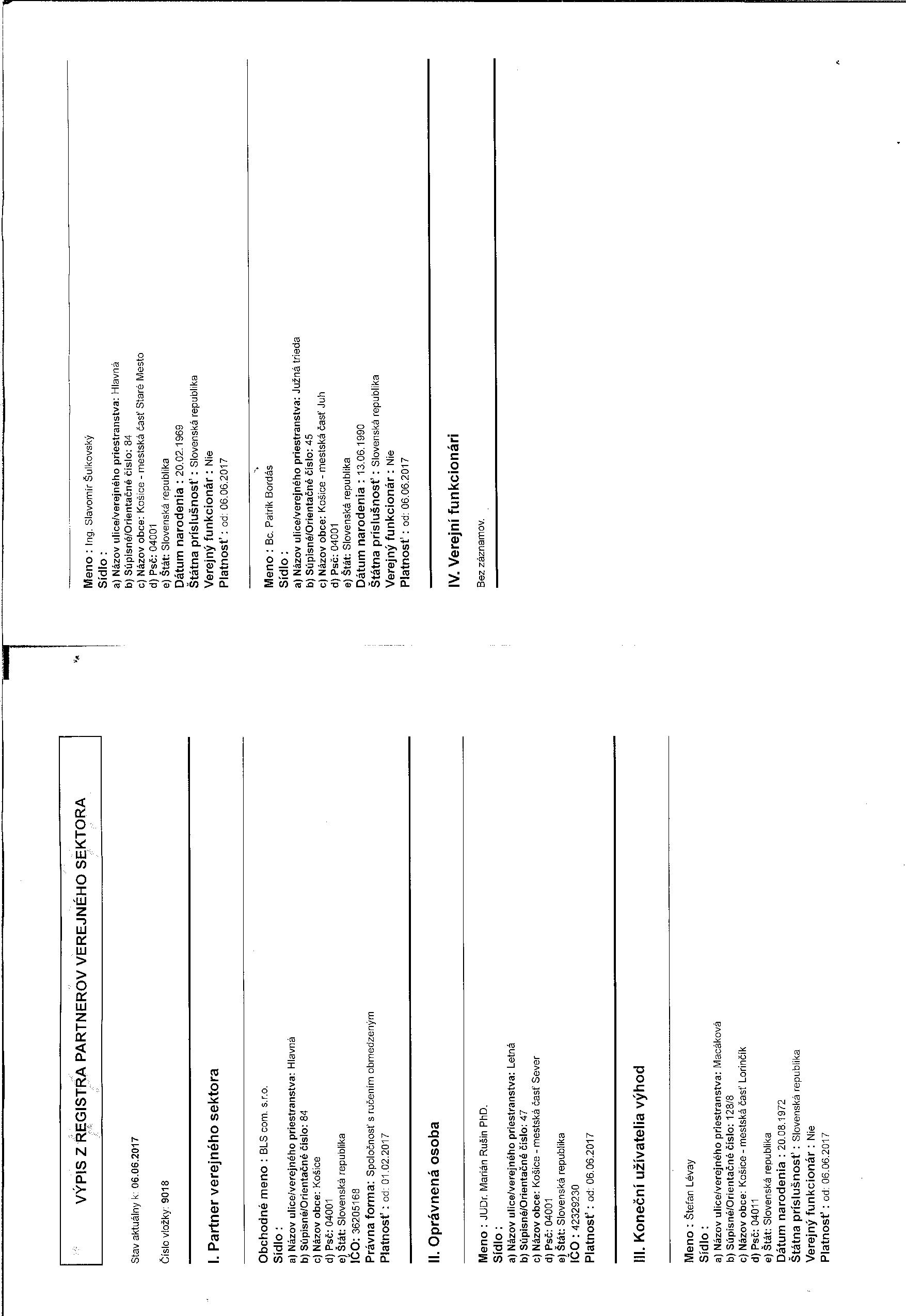 